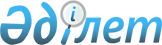 Об утверждении Шалкарского городского бюджета на 2024-2026 годыРешение Шалкарского районного маслихата Актюбинской области от 29 декабря 2023 года № 168.
      В соответствии с пунктом 2 статьи 9-1 Бюджетного кодекса Республики Казахстан, статьей 6 Закона Республики Казахстан "О местном государственном управлении и самоуправлении в Республике Казахстан", Законом Республики Казахстан "О республиканском бюджете на 2024-2026 годы", Шалкарский районный маслихат РЕШИЛ:
      Сноска. Преамбула – в редакции решения Шалкарского районного маслихата Актюбинской области от 15.03.2024 № 207 (вводится в действие с 01.01.2024).


      1. Утвердить бюджет города Шалкар на 2024-2026 годы согласно приложениям 1, 2 и 3 соответственно, в том числе на 2024 год в следующих объемах:
      1) доходы – 882600,1 тысяч тенге, в том числе:
      налоговые поступления–131121,0 тысяч тенге;
      неналоговые поступления – 500,0 тысяч тенге;
      поступления от продажи основного капитала – 15244,0 тысяч тенге; поступления трансфертов –735735,1 тысяч тенге;
      2) затраты –921964,1 тысяч тенге;
      3) чистое бюджетное кредитование – 0 тенге, в том числе:
      бюджетные кредиты – 0 тенге;
      погашение бюджетных кредитов – 0 тенге;
      4) сальдо по операциям с финансовыми активами – 0 тенге, в том числе:
      приобретение финансовых активов – 0 тенге;
      поступления от продажи финансовых активов – 0 тенге;
      5) дефицит (профицит) бюджета – -39364,0 тысяч тенге;
      6) финансирование дефицита (использование профицита) бюджета–39364,0 тысяч тенге, в том числе:
      поступление займов – 0 тенге;
      погашение займов – 0 тенге;
      используемые остатки бюджетных средств – 39364,0 тысяч тенге.
      Сноска. Пункт 1 – в редакции решения Шалкарского районного маслихата Актюбинской области от 15.03.2024 № 207 (вводится в действие с 01.01.2024).


      2. Установить, что в доход бюджета города Шалкар зачисляются:
      по налоговым поступлениям:
      подоходный налог, в том числе индивидуальный подоходный налог;
      налоги на собственность, в том числе:
      налоги на имущество;
      земельный налог;
      единый земельный налог;
      налог на транспортные средства;
      внутренние налоги на товары, работы и услуги, в том числе плата за пользование природными и другими ресурсами;
      по неналоговым поступлениям:
      штрафы, налагаемые акимами городов районного значения, сел, поселков, сельских округов за административные правонарушения;
      добровольные сборы физических и юридических лиц;
      доходы от государственной собственности, в том числе доходы от аренды имущества коммунальной собственности (коммунальной собственности местного самоуправления) города районного значения, села, поселка, сельского округа;
      поступления от продажи основного капитала, в том числе:
      поступления от продажи государственного имущества, закрепленного за государственными учреждениями, финансируемым из бюджетов города районного значения, села, поселка, сельского округа;
      продажа земли, в том числе поступления от продажи земельных участков;
      продажа нематериальных активов, в том числе плата за продажу права аренды земельных участков.
      3. Принять к сведению и руководству, что в соответствии со статьей 9 Закона Республики Казахстан "О республиканском бюджете на 2024-2026 годы" с 1 января 2024 года установлено:
      1) минимальный размер заработной платы – 85 000 тенге;
      2) месячный расчетный показатель для исчисления пособий и иных социальных выплат, а также для применения штрафных санкций, налогов и других платежей в соответствии с законодательством Республики Казахстан – 3 692 тенге;
      3) величина прожиточного минимума для исчисления размеров базовых социальных выплат – 43 407 тенге.
      4. Учесть в бюджете города Шалкар на 2024 год поступление целевого текущего трансферта в сумме 154,0 тысяч тенге из республиканского бюджета на повышение заработной платы отдельных категорий гражданских служащих, работников организаций, содержащихся за счет средств государственного бюджета, работников казенных предприятий.
      5. Учесть в бюджете города Шалкар на 2024 год целевые текущие трансферты из районного бюджета в сумме 735581,1 тысяч тенге.
      Распределение суммы целевого текущего трансферта определяется на основании решения акима города Шалкар.
      Сноска. Пункт 5 – в редакции решения Шалкарского районного маслихата Актюбинской области от 15.03.2024 № 207 (вводится в действие с 01.01.2024).


      6. Утвердить перечень местных бюджетных программ, не подлежащих секвестру в процессе исполнения городского бюджета на 2024 год, согласно приложению 4.
      7. Настоящее решение вводится в действие с 1 января 2024 года. Шалкарский городской бюджет на 2024 год
      Сноска. Приложение 1 – в редакции решения Шалкарского районного маслихата Актюбинской области от 15.03.2024 № 207 (вводится в действие с 01.01.2024). Шалкарский городской бюджет на 2025 год Шалкарский городской бюджет на 2026 год Перечень местных бюджетных программ, не подлежащих секвестру в процессе исполнения городского бюджета на 2024 год
					© 2012. РГП на ПХВ «Институт законодательства и правовой информации Республики Казахстан» Министерства юстиции Республики Казахстан
				
      Председатель Шалкарского районного маслихата 

С. Бигеев
Приложение 1 к решению Шалкарского районного маслихата от 29 декабря 2023 года № 168
Категория
Категория
Категория
Категория
Категория
Сумма, тысяч тенге
Класс
Класс
Класс
Класс
Сумма, тысяч тенге
Подкласс
Подкласс
Подкласс
Сумма, тысяч тенге
Наименование
Наименование
Сумма, тысяч тенге
I.Доходы
I.Доходы
882600,1
1
Налоговые поступления
Налоговые поступления
131121,0
01
Подоходный налог
Подоходный налог
40000,0
2
Индивидуальный подоходный налог
Индивидуальный подоходный налог
40000,0
04
Налоги на собственность
Налоги на собственность
70921,0
1
Налоги на имущество
Налоги на имущество
4400,0
3
Земельный налог
Земельный налог
4360,0
4
Налог на транспортные средства
Налог на транспортные средства
61900,0
5
Единый земельный налог
Единый земельный налог
261,0
05
Внутренние налоги на товары, работы и услуги
Внутренние налоги на товары, работы и услуги
20200,0
3
Поступления за использование природных и других ресурсов
Поступления за использование природных и других ресурсов
20000,0
4
Сборы за ведение предпринимательской и профессиональной деятельности
Сборы за ведение предпринимательской и профессиональной деятельности
200,0
2
Неналоговые поступления
Неналоговые поступления
500,0
06
Прочие неналоговые поступления
Прочие неналоговые поступления
500,0
1
Прочие неналоговые поступления
Прочие неналоговые поступления
500,0
3
Поступления от продажи основного капитала
Поступления от продажи основного капитала
15244,0
03
Продажа земли и нематериальных активов
Продажа земли и нематериальных активов
15244,0
1
Продажа земли
Продажа земли
14044,0
2
Продажа нематериальных активов
Продажа нематериальных активов
1200,0
4
Поступления трансфертов
Поступления трансфертов
735735,1
02
Трансферты из вышестоящих органов государственного управления
Трансферты из вышестоящих органов государственного управления
735735,1
3
Трансферты из районного (города областного значения) бюджета
Трансферты из районного (города областного значения) бюджета
735735,1
II. Затраты
II. Затраты
II. Затраты
II. Затраты
II. Затраты
921964,1
01
Государственные услуги общего характера
120864,0
1
Представительные, исполнительные и другие органы, выполняющие общие функции государственного управления
120864,0
124
Аппарат акима города районного значения, села, поселка, сельского округа
120864,0
001
Услуги по обеспечению деятельности акима города районного значения, села, поселка,сельского округа
117506,0
022
Капитальные расходы государственного органа
3358,0
07
Жилищно-коммунальное хозяйство
168295,6
3
Благоустройство населенных пунктов
168295,6
124
Аппарат акима города районного значения, села, поселка, сельского округа
168295,6
008
Освещение улиц в населенных пунктах
54798,0
009
Обеспечение санитарии населенных пунктов
8815,0
011
Благоустройство и озеленение населенных пунктов
104682,6
12
Транспорт и коммуникации
632804,1
1
Автомобильный транспорт
632804,1
124
Аппарат акима города районного значения, села, поселка, сельского округа
632804,1
013
Обеспечение функционирования автомобильных дорог в городах районного значения, поселках, селах, сельских округах
10810,0
045
Капитальный и средний ремонт автомобильных дорог в городах районного значения, поселках, селах, сельских округах
621994,1
15
Трансферты
0,4
1
Трансферты
0,4
124
Аппарат акима города районного значения, села, поселка, сельского округа
0,4
048
Возврат неиспользованных (полностью неиспользованных) целевых трансфертов
0,4
III.Дефицит (профицит) бюджет
-39364,0
IV.Финансирование дефицита (использование профицита) бюджета
39364,0
8
Используемые остатки бюджетных средств
39364,0
01
Остатки бюджетных средств
39364,0
1
1
Свободные остатки бюджетных средств
39364,0Приложение 2 к решению Шалкарского районного маслихата от 29 декабря 2023 года № 168
Категория
Категория
Категория
Категория
Категория
сумма, тысяч тенге
Класс
Класс
Класс
Класс
сумма, тысяч тенге
Подкласс
Подкласс
Подкласс
сумма, тысяч тенге
Наименование
Наименование
сумма, тысяч тенге
I.Доходы
I.Доходы
1038459,0
1
Налоговые поступления
Налоговые поступления
136331,0
01
Подоходный налог
Подоходный налог
42000,0
2
Индивидуальный подоходный налог
Индивидуальный подоходный налог
42000,0
04
Налоги на собственность
Налоги на собственность
74121,0
1
Налоги на имущество
Налоги на имущество
4500,0
3
Земельный налог 
Земельный налог 
4360,0
4
Налог на транспортные средства
Налог на транспортные средства
65000,0
5
Единый земельный налог
Единый земельный налог
261,0
05
Внутренние налоги на товары, работы и услуги
Внутренние налоги на товары, работы и услуги
20210,0
3
Поступления за использование природных и других ресурсов
Поступления за использование природных и других ресурсов
20000,0
4
Сборы за ведение предпринимательской и профессиональной деятельности
Сборы за ведение предпринимательской и профессиональной деятельности
210,0
2
Неналоговые поступления
Неналоговые поступления
500,0
06
Прочие неналоговые поступления
Прочие неналоговые поступления
500,0
1
Прочие неналоговые поступления
Прочие неналоговые поступления
500,0
3
Поступления от продажи основного капитала
Поступления от продажи основного капитала
14994,0
03
Продажа земли и нематериальных активов
Продажа земли и нематериальных активов
14994,0
1
Продажа земли
Продажа земли
13494,0
2
Продажа нематериальных активов
Продажа нематериальных активов
1500,0
4
Поступления трансфертов
Поступления трансфертов
886634,0
02
Трансферты из вышестоящих органов государственного управления
Трансферты из вышестоящих органов государственного управления
886634,0
3
Трансферты из районного (города областного значения) бюджета
Трансферты из районного (города областного значения) бюджета
886634,0
II. Затраты
II. Затраты
II. Затраты
II. Затраты
II. Затраты
1038459,0
01
Государственные услуги общего характера
112549,0
1
Представительные, исполнительные и другие органы, выполняющие общие функции государственного управления
112549,0
124
Аппарат акима города районного значения, села, поселка, сельского округа
112549,0
001
Услуги по обеспечению деятельности акима города районного значения, села, поселка,сельского округа
112549,0
07
Жилищно-коммунальное хозяйство
70326,0
3
Благоустройство населенных пунктов
70326,0
124
Аппарат акима города районного значения, села, поселка, сельского округа
70326,0
008
Освещение улиц в населенных пунктах
35584,0
009
Обеспечение санитарии населенных пунктов
2339,0
011
Благоустройство и озеленение населенных пунктов
32403,0
12
Транспорт и коммуникации
855584,0
1
Автомобильный транспорт
855584,0
124
Аппарат акима города районного значения, села, поселка, сельского округа
855584,0
013
Обеспечение функционирования автомобильных дорог в городах районного значения, поселках, селах, сельских округах
11431,0
045
Капитальный и средний ремонт автомобильных дорог в городах районного значения, поселках, селах, сельских округах
844153,0
III. Дефицит (профицит) бюджета
 0,0
IV. Финансирование дефицита (использование профицита) бюджета
 0,0Приложение 3 к решению Шалкарского районного маслихата от 29 декабря 2023 года № 168
Категория
Категория
Категория
Категория
Категория
сумма, тысяч тенге
Класс
Класс
Класс
Класс
сумма, тысяч тенге
Подкласс
Подкласс
Подкласс
сумма, тысяч тенге
Наименование
Наименование
сумма, тысяч тенге
I.Доходы
I.Доходы
384882,0
1
Налоговые поступления
Налоговые поступления
141581,0
01
Подоходный налог
Подоходный налог
45000,0
2
Индивидуальный подоходный налог
Индивидуальный подоходный налог
45000,0
04
Налоги на собственность
Налоги на собственность
76371,0
1
Налоги на имущество
Налоги на имущество
4650,0
3
Земельный налог 
Земельный налог 
4360,0
4
Налог на транспортные средства
Налог на транспортные средства
67100,0
5
Единый земельный налог
Единый земельный налог
261,0
05
Внутренние налоги на товары, работы и услуги
Внутренние налоги на товары, работы и услуги
20210,0
3
Поступления за использование природных и других ресурсов 
Поступления за использование природных и других ресурсов 
20000,0
4
Сборы за ведение предпринимательской и профессиональной деятельности
Сборы за ведение предпринимательской и профессиональной деятельности
210,0
2
Неналоговые поступления
Неналоговые поступления
500,0
06
Прочие неналоговые поступления
Прочие неналоговые поступления
500,0
1
Прочие неналоговые поступления
Прочие неналоговые поступления
500,0
3
Поступления от продажи основного капитала
Поступления от продажи основного капитала
14994,0
03
Продажа земли и нематериальных активов
Продажа земли и нематериальных активов
14994,0
1
Продажа земли
Продажа земли
13494,0
2
Продажа нематериальных активов
Продажа нематериальных активов
1500,0
4
Поступления трансфертов
Поступления трансфертов
227807,0
02
Трансферты из вышестоящих органов государственного управления
Трансферты из вышестоящих органов государственного управления
227807,0
3
Трансферты из районного (города областного значения) бюджета
Трансферты из районного (города областного значения) бюджета
227807,0
II. Затраты
II. Затраты
II. Затраты
II. Затраты
II. Затраты
384882,0
01
Государственные услуги общего характера
112971,0
1
Представительные, исполнительные и другие органы, выполняющие общие функции государственного управления
112971,0
124
Аппарат акима города районного значения, села, поселка, сельского округа
112971,0
001
Услуги по обеспечению деятельности акима города районного значения, села, поселка,сельского округа
112971,0
07
Жилищно-коммунальное хозяйство
75954,0
3
Благоустройство населенных пунктов
75954,0
124
Аппарат акима города районного значения, села, поселка, сельского округа
75954,0
008
Освещение улиц в населенных пунктах
38433,0
009
Обеспечение санитарии населенных пунктов
2526,0
011
Благоустройство и озеленение населенных пунктов
34995,0
12
Транспорт и коммуникации
195957,0
1
Автомобильный транспорт
195957,0
124
Аппарат акима города районного значения, села, поселка, сельского округа
195957,0
013
Обеспечение функционирования автомобильных дорог в городах районного значения, поселках, селах, сельских округах
12344,0
045
Капитальный и средний ремонт автомобильных дорог в городах районного значения, поселках, селах, сельских округах
183613,0
III. Дефицит (профицит) бюджета
 0,0
IV. Финансирование дефицита (использование профицита) бюджета
 0,0Приложение 4 к решению Шалкарского районного маслихата от 29 декабря 2023 года № 168
Функциональная группа
Под функция
Администратор
Программа
Наименование
07
Жилищно-коммунальное хозяйство
03
Благоустройство населенных пунктов
124
Аппарат акима города районного значения, села, поселка, сельского округа
008
Освещение улиц в населенных пунктах